ПРОЕКТ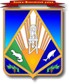 МУНИЦИПАЛЬНОЕ ОБРАЗОВАНИЕХАНТЫ-МАНСИЙСКИЙ РАЙОНХанты-Мансийский автономный округ – ЮграАДМИНИСТРАЦИЯ ХАНТЫ-МАНСИЙСКОГО РАЙОНАП О С Т А Н О В Л Е Н И Еот                         				                                                      №г. Ханты-МансийскО ежегодном конкурсе на присуждение звания «Лучшее культурно-досуговое учреждение Ханты-Мансийского района»В целях сохранения и дальнейшего развития учреждений культуры района, пропаганды и популяризации лучших творческих достижений в сфере культуры и искусства, повышение профессионального престижа работников отрасли.1. Учредить ежегодный конкурс на присуждение звания «Лучшее культурно-досуговое учреждение Ханты-Мансийского района» (далее – Конкурс).2. Утвердить:2.1. Положение о ежегодном Конкурсе согласно приложению 1.2.2. Состав жюри ежегодного Конкурса согласно приложению 2.3. МКУ Ханты-Мансийского района «Комитет по культуре, спорту и социальной политике» (Проценко Л.П.) обеспечить проведение ежегодного Конкурса.4. Рекомендовать главам сельских поселений организовать участие в конкурсе подведомственных культурно-досуговых учреждений.Отменить постановления администрации Ханты-Мансийского района:от 10 апреля 2012 № 76 «О ежегодном конкурсе на присуждение звания «Лучшее культурно-досуговое учреждение Ханты-Мансийского района»;от 16 октября 2015 года № 238 «О внесении изменений в постановление администрации Ханты-Мансийского района от 10 апреля 2012 № 76 «О ежегодном конкурсе на присуждение звания «Лучшее культурно-досуговое учреждение Ханты-Мансийского района».Опубликовать настоящее постановление в газете «Наш район» и разместить на официальном сайте администрации Ханты-Мансийского района.Контроль за выполнением постановления возложить на заместителя главы района по социальным вопросам. И.о. главы администрацииХанты-Мансийского района                                                          Р.Н. ЕрышевПриложение 1.к постановлению Ханты-Мансийского районаот ___________ № ______ПОЛОЖЕНИЕо ежегодном конкурсе на присуждение звания «Лучшее культурно-досуговое учреждение Ханты-Мансийского района»1. Общие положенияНастоящее положение определяет порядок и сроки проведения ежегодного конкурса на присуждение звания «Лучшее культурно-досуговое учреждение Ханты-Мансийского района»Ежегодный Конкурс на присуждение звания «Лучшее культурно-досуговое учреждение Ханты-Мансийского района» (далее – Конкурс) проводится ежегодно МКУ Ханты-Мансийского района «Комитет по культуре, спорту и социальной политике» (далее – Комитет).Цели и задачи КонкурсаЦелями проведения Конкурса являются:Выявление лучшего культурно-досугового учреждения года.Актуализация образцовых методов работы, обобщение и распространение передового опыта работы среди культурно-досуговых учреждений района.Развитие инновационной деятельности в культурно-досуговых учреждениях.Повышение статуса работников культурно-досуговых учреждений Ханты-Мансийского района. 	Задачами проведения Конкурса являются:Совершенствование мастерства культурно-досуговых учреждений работников в предоставлении услуг в сфере культуры.Выявление творческих, инициативных и талантливых специалистов, поощрение их профессиональной деятельности.Стимулирование работников культурно-досуговых учреждений к информационной деятельности.Участники КонкурсаУчастники Конкурса: культурно-досуговые учреждения Ханты-Мансийского района.Порядок и сроки проведения КонкурсаКонкурс проводится с 01 ноября по 18 декабря календарного года.Конкурс проводится в два этапа:I этап (с 01 ноября по 08 декабря) – оформление и предоставление конкурсных материалов.II этап конкурса (с 08 по 18 декабря) – подведение итогов Конкурса и определение победителя.Требования к оформлению конкурсного материалаУчастники Конкурса представляют на Конкурс следующие конкурсные документы: Заявку (приложение к положению)Описание проекта, реализованного в текущем году (не более 3-х страниц), включающее основные характеристики: цель, задачи, значимость для поселения и района, методы и мероприятия по реализации проекта, результаты, финансовые затраты, сроки и этапы реализации.Справку о профессиональной деятельности культурно - досугового учреждения (не более 5 страниц), заверенную главой сельского поселения и включающую в себя следующую информацию: Приоритетные направления работы учреждения. Динамика посещаемости учреждения за последние 3 года. Внедрение новых форм и методов культурно-досуговой деятельности. Привлечение внебюджетных источников финансирования мероприятий (средства спонсоров и меценатов, коммерческая деятельность учреждения). Адресная направленность этих средств. Состояние материально-технической базы учреждения. Мероприятия проведенные для ее обновления. Организация работы с социально незащищенными группами населения (безработные, пенсионеры, дети и молодёжь, инвалиды). Общее количество творческих коллективов. Количество коллективов в учреждении, имеющих звание «народный», «образцовый». Кадры. Повышение профессионального уровня коллективов и работников учреждения: участие коллективов в мероприятиях районного, окружного и иного уровней; количество работников, повысивших квалификацию в течение года. Указать в какой форме; анализ кадрового состава за последний год (наличие профильного образования, стабильность).Связь учреждения с общественностью. Публикации в средствах массовой информации.Наиболее значимые достижения учреждения за год.Конкурсные документы принимаются МКУ Ханты-Мансийского района «Комитет по культуре, спорту и социальной политике» по адресу: г. Ханты-Мансийск, пер. Советский 2 либо в электронном виде на адрес электронной почты: kino@hmrn.ru в срок до 08 декабря ежегодно.Порядок определения победителей КонкурсаОпределение победителя Конкурса осуществляет жюри в сроки, установленные настоящим Положением.Решение принимается простым большинством голосов.При равенстве голосов решающее значение имеет голос председателя жюри.Жюри имеет право установить дополнительные поощрительные дипломы.Критериями для оценки являются: полнота информации, представленная в документах; профессиональный опыт участников конкурса; владение инновационными технологиями; количественные и качественные показатели, согласно направлению профессиональной деятельности.По итогам Конкурса победителю присуждается звание «Лучшее культурно-досуговое учреждение Ханты-Мансийского района» и вручается диплом. Приложение к положениюЗАЯВКАна участие в ежегодном конкурсе на присуждение звания«Лучшее культурно - досуговое учреждение Ханты-Мансийского района»М.П.										Подпись______Приложение 2.к постановлению администрации Ханты-Мансийского районаот ___________ № ____Состав жюриежегодного конкурса на присуждение звания «Лучшее культурно-досуговое учреждение Ханты-Мансийского района»Заместитель главы Ханты-Мансийского района по социальным вопросам, председатель жюри.Члены жюри:Директор МКУ Ханты-Мансийского района «Комитет по культуре, спорту и социальной политике»;Заместитель директора МКУ Ханты-Мансийского района «Комитет по культуре, спорту и социальной политике»;Представители Общественного совета в сфере культуры и спорта Ханты-Мансийского района (по согласованию);Начальник отдела культуры МКУ Ханты-Мансийского района «Комитет по культуре, спорту и социальной политике».Полное наименование учреждения Юридический адрес организацииЭлектронный адресТелефонФамилия, имя, отчество руководителя учреждения Название проекта реализованного в текущем году